Приложение 2к письму Отделения Ставропольот________№_______Приглашаем Вас принять участие в семинаре на тему «Система быстрых платежей для бизнеса» в формате видеоконференцсвязи с использованием сервиса iMind в сети Интернет.Дата проведения: 29.03.2023 с 15:00 до 16:30 (мск)Проверка технических средств: за 30 минут до начала мероприятияК мероприятию можно подключиться двумя способами:Через браузер. Для этого выполнить следующие действия:Для входа через браузер (рекомендуется Google Chrome) с компьютера, планшета, подключенного к сети Internet пройдите по ссылке: https://cbr.imind.ru/Перейдите на вкладку «Подключиться к мероприятию по ID». В поле «ID мероприятия» введите значение 526-642-124 и нажмите кнопку «Продолжить».Выберите вкладку "Я не зарегистрирован в системе".В Поле "Имя" введите наименование своей организации (например, «ООО Фирма», «ИП Иванов И.И.»).Нажмите кнопку "Войти в мероприятие".Используя мобильное приложение. Инструкция по скачиванию приложения и подключению к мероприятию приложена ниже.При подключении просьба учитывать, что комната защищена паролем, который снимается перед началом тестирования!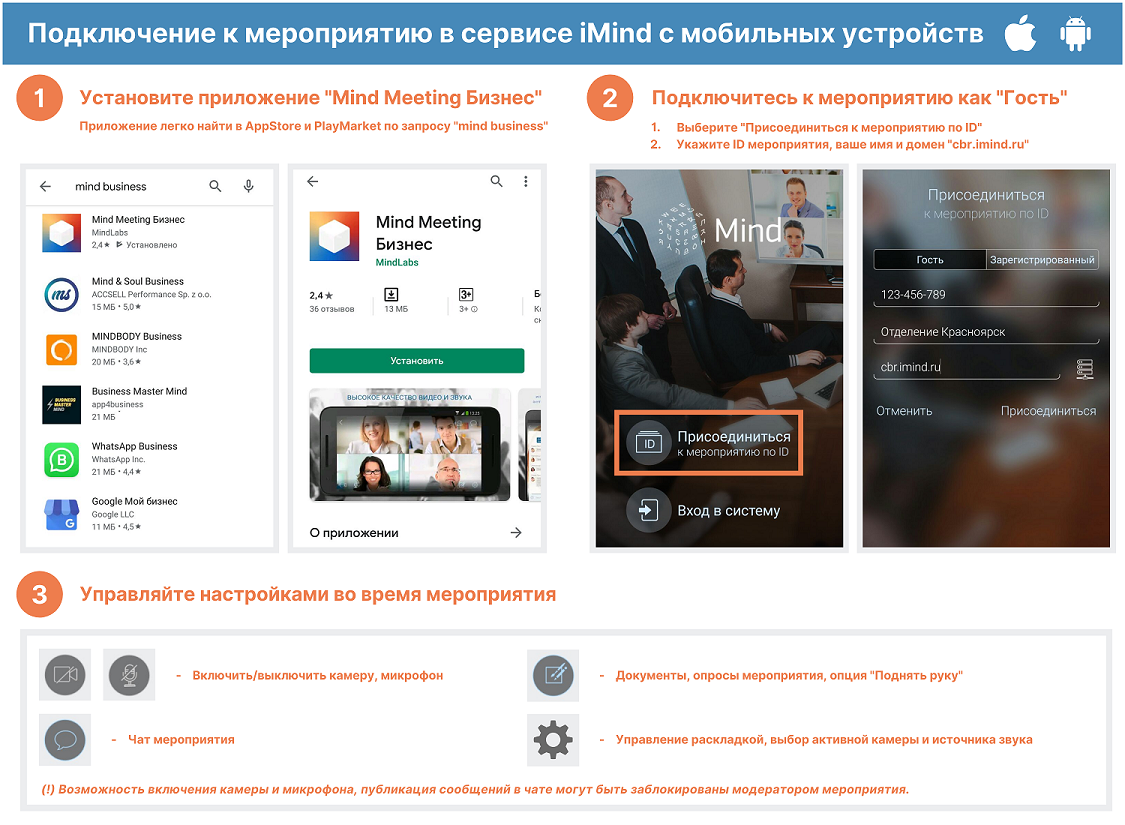 